FOR IMMEDIATE RELEASEContact:  Shields B. HowardDevelopment & Marketing ManagerHospice of Stanly & the Uwharrie704.983.4216 ext. 114showard@hospiceofstanly.org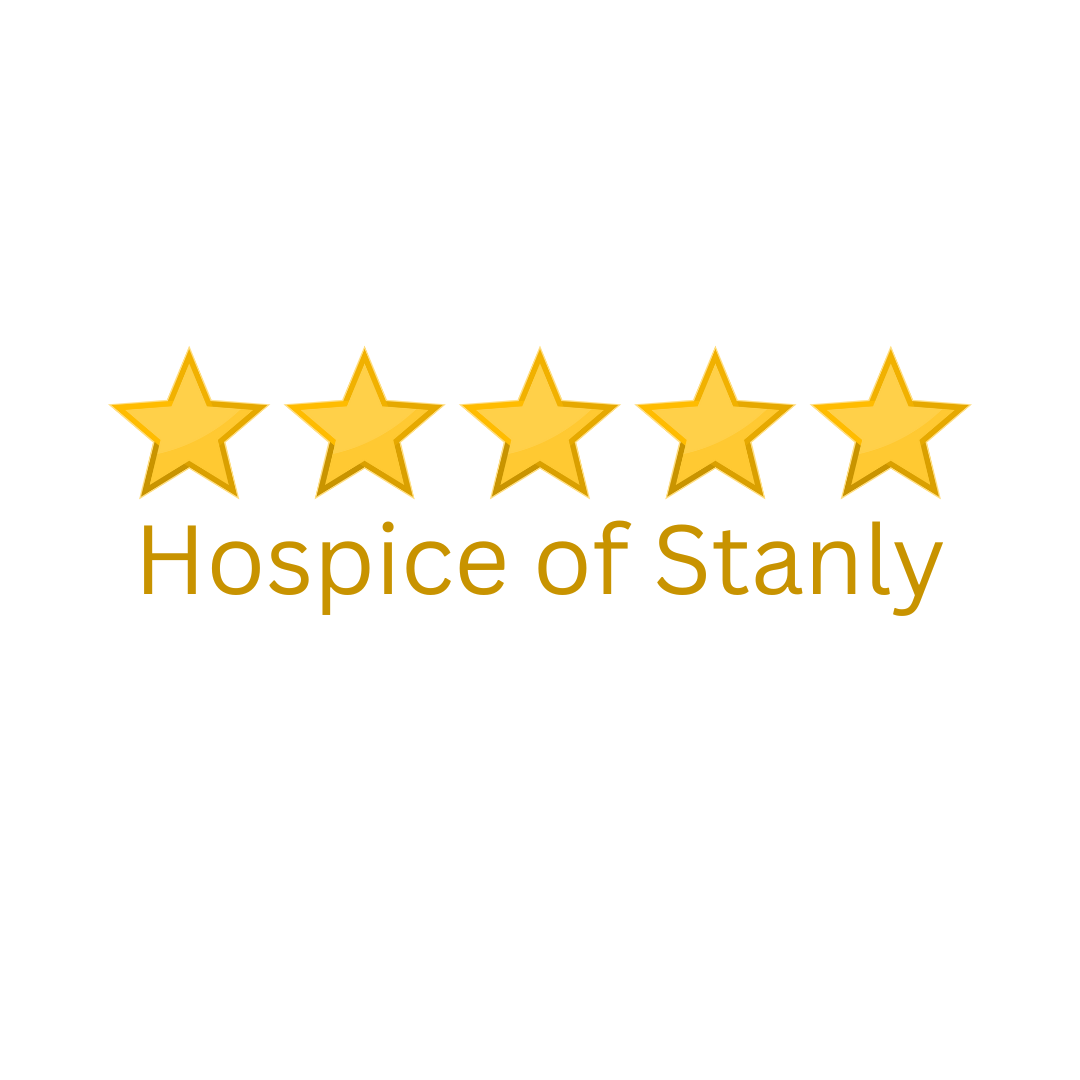 Hospice of Stanly Recognized as a 5-Star HospiceSeptember 21, 2022 (ALBEMARLE, NC) -- Hospice of Stanly has been officially named a 5-star hospice by the Centers for Medicare/Medicaid Services (CMS). The distinguished score places the organization in the top 10% of hospices on a national scale with only 195 hospices achieving this score out of 2,026 hospice care agencies eligible to receive a score. Hospice of Stanly was among only 9 hospices in the state of North Carolina to earn all 5 stars on the 5-star scale.  “What an honor to have CMS recognize the care that Hospice of Stanly has provided to our community for more than 40 years,” said Executive Director Lori Thayer. “The 5-star rating serves to validate the exceptional care being delivered by our team and the diligent leadership provided by our board of directors.” The star rating system is based on results from a national survey that asks a family member or friend of a hospice patient about their hospice care experience. The rating system is intended to make it easier for consumers to use the quality measures to compare hospice agencies. More stars mean better quality. Hospice of Stanly outperformed the national and state averages on each of the measures used to calculate the star rating. The publicly reported hospice survey measures include questions on the following categories: Communication with familyGetting timely helpTreating patient with respectEmotional and spiritual supportHelp for pain and symptomsTraining family to care for patientRating of the hospiceWillingness to recommend the hospice“Throughout the past 40 years, Hospice of Stanly has focused on providing care to the seriously ill in our community,” said Board Chairman Scott Efird. “This kind of focus leads to truly outstanding care that benefits our patients, their families, and the community. Congratulations to the staff of Hospice of Stanly.”To see the scores in more detail, please visit medicare.gov/care-compare/.  If you would like more information about hospice services, please visit hospiceofstanly.org or call 704.983.4216 at any time as the organization is available 24/7. About Hospice of Stanly Hospice of Stanly & the Uwharrie, a nonprofit organization, was founded through the grassroots efforts of people in the community and it continues to be governed locally by a board of directors.  Through the generosity of many, Hospice of Stanly has been able to provide care to nearly 7,000 terminally ill residents since 1981.  The organization provides compassionate care, comfort, and support for patients and their families.  More information about hospice and advance care planning is available from Hospice of Stanly & the Uwharrie by calling 704.983.4216 or by visiting hospiceofstanly.org. ###